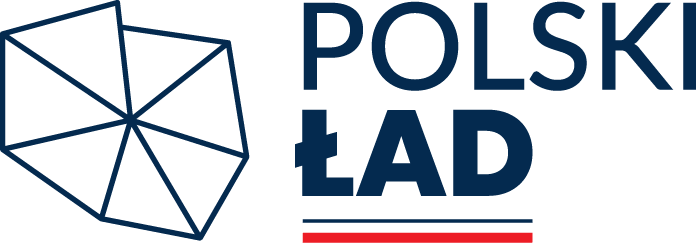 Załącznik nr 2 do SWZIGK.271.12.2022Zamawiający:Gmina Ruciane-NidaAleja Wczasów 412-220 Ruciane-NidaWykonawca:…………………………………………………………………………(pełna nazwa/firma, adres, w zależności od podmiotu: NIP/PESEL, KRS/CEiDG)reprezentowany przez:…………………………………………………………………………(imię, nazwisko, stanowisko/podstawa do reprezentacji)O Ś W I A D C Z E N I E    WYKONAWCYskładane na podstawie art. 125 ust. 1 ustawy z dnia 11 września 2019 r.  Prawo zamówień publicznych (dalej jako: ustawa Pzp), O NIEPODLEGANIU WYKLUCZENIU ORZ SPEŁNIANIU WARUNKÓW UDZIAŁU W POSTĘPOWANIUNa potrzeby postępowania o udzielenie zamówienia publicznego pn.:„Modernizacja infrastruktury drogowej poprzez przebudowę dwóch dróg w Gminie Ruciane-Nida: Wygryny – Ruciane-Nida i dojazdu do miejscowości Piaski”prowadzonego przez Gminę Ruciane-Nida oświadczam, co następuje:INFORMACJA DOTYCZĄCA WYKONAWCY - SPEŁNIENIE WARUNKÓW UDZIAŁU:                                                                                     Oświadczam, że spełniam warunki udziału w postępowaniu określone przez zamawiającego w rozdziale VII Specyfikacji  Warunków Zamówienia.INFORMACJA W ZWIĄZKU Z POLEGANIEM NA ZASOBACH INNYCH PODMIOTÓW: (jeżeli dotyczy)Oświadczam, że w celu wykazania spełniania warunków udziału w postępowaniu, określonych przez zamawiającego w rozdziale VII Specyfikacji Warunków Zamówienia, polegam na zasobach następującego/ych podmiotu/ów: ……………………………………………………………………… ……………………………………...……………………………………………………………………………………….....w następującym zakresie: ………………………………………………………………………………………………………………………………….……………………………………………………………………..…………………………………                                                                                          (wskazać podmiot i określić odpowiedni zakres dla wskazanego podmiotu). OŚWIADCZENIA DOTYCZĄCE WYKONAWCY – NIEPODLEGANIE WYKLUCZENIU:-  Oświadczam, że nie podlegam wykluczeniu z postępowania na podstawie  art. 108 ust 1 pkt 1-6 ustawy Pzp.-  Oświadczam, że nie podlegam wykluczeniu z postępowania na podstawie  art. 109 ust. 1 pkt 4-7 ustawy Pzp.- Oświadczam, że nie podlegam wykluczeniu z postępowania na podstawie art. 7 ust 1 ust ustawy o szczególnych rozwiązaniach w zakresie przeciwdziałania wspieraniu agresji na Ukrainę oraz służących ochronie bezpieczeństwa narodowego.Oświadczam, że zachodzą w stosunku do mnie podstawy wykluczenia z postępowania na podstawie art. ………….** (podać mającą zastosowanie podstawę wykluczenia spośród wymienionych w art. 108 ust. 1 pkt 1-6 lub art. 109 ust. 1 ustawy Pzp lub art. 7 ust. 1 ustawy o szczegółowych rozwiązaniach w zakresie przeciwdziałania wspieraniu agresji na Ukrainę oraz służących ochronie bezpieczeństwa narodowego ). Jednocześnie oświadczam, że w związku z ww. okolicznością, na podstawie art. 110 ust. 2 ustawy Pzp podjąłem następujące środki naprawcze**……………………………………………………………………………………………….………………………………………………………………………………….………………………………………………………………………………………………………………………………………………………..…………………………..** wypełnić jeśli dotyczyOŚWIADCZENIE DOTYCZĄCE PODANYCH INFORMACJI:Oświadczam, że wszystkie informacje podane w powyższych oświadczeniach są aktualne i zgodne z prawdą oraz zostały przedstawione z pełną świadomością konsekwencji wprowadzenia zamawiającego w błąd przy przedstawianiu informacji.UWAGA! Niniejsze oświadczenie należy podpisać kwalifikowanym podpisem elektronicznym, podpisem zaufanym lub podpisem osobistym osoby uprawnionej do zaciągania zobowiązań w imieniu Wykonawcy. W przypadku polegania na zdolnościach podmiotów udostępniających zasoby, Wykonawca przedstawia, wraz z niniejszym oświadczeniem, także oświadczenie (zgodnie z załącznikiem nr 3 do SWZ) podmiotu udostępniającego zasoby, potwierdzające brak podstaw wykluczenia tego podmiotu oraz spełnianie warunków udziału w postępowaniu, w zakresie, w jakim Wykonawca powołuje się na jego zasoby. W przypadku polegania na zdolnościach innych podmiotów, Wykonawca składa wraz z ofertą, zobowiązanie podmiotu udostępniającego zasoby do oddania mu do dyspozycji niezbędnych zasobów na potrzeby realizacji danego zamówienia lub inny podmiotowy środek dowodowy potwierdzający, że Wykonawca, realizując zamówienie, będzie dysponował niezbędnymi zasobami tych podmiotów. W odniesieniu do warunków dotyczących wykształcenia, kwalifikacji zawodowych lub doświadczenia Wykonawcy mogą polegać na zdolnościach podmiotów udostępniających zasoby, jeśli podmioty te wykonają roboty budowlane, do realizacji których te zdolności są wymagane. W przypadku składania oferty przez Wykonawców ubiegających się wspólnie o udzielenie zamówienia niniejsze oświadczenie składa każdy z Wykonawców